Общество с ограниченной ответственностью 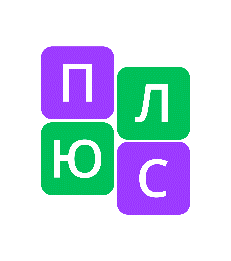 «Образовательный центр «Школа Плюс» (ООО «Школа Плюс») 115487, г. Москва, 1-й Нагатинский пр-д, д.15, этаж 3, пом. Ⅴ, оф. 4 Телефон: +7 (499) 938-90-11, E-mail: info@schplus.ru https://shkola-plus.ru/ Инструкция для участников Межрегиональной заочной многопрофильной олимпиады, осень 2022 г.Олимпиадные работы должны быть оформлены на бланке для выполнения работ, с обязательным заполнением всех граф титульного листа (кроме биологии). Работы по биологии выполняются на матрицах ответов, которые  прилагаются к заданиям. Задания должны быть оформлены в порядке следования их в условии. Решения задач по физике должны сопровождаться: Кратким условием с указанием в нём всех используемых Вами табличных величин,Математическим выражением всех законов и понятий, фигурирующих в решении задачи, кинематическими и динамическими чертежами (в задачах по кинематике и динамике, статике и гидростатике), а также электрическими схемами (в задачах на применение законов постоянного тока), в том числе и обоснование результата «преобразования» электрических схем.Обязательное решение получаемой системы уравнений, подстановка чисел (именно на бумаге) и расчёт.Ответ в буквенном и числовом виде.           Решения задач по геометрии должны сопровождаться чертежами и пояснениями, какие теоремы и аксиомы использовались при решенииРешения должны быть написаны аккуратно, разборчивым почерком, при построении чертежей рекомендуем пользоваться разными цветами.Частично верные решения рекомендуем также вписать в бланк, поскольку за них могут быть зачислены частичные баллы, что в целом может повлиять на результат.После выполнения работы следует оплатить орвзнос на проведение олимпиады. Размер оргвзноса: 220,00 руб (двести двадцать руб 00 коп).Оплата оргвзноса может быть произведена двумя способами:Оплата по реквизитам:   Оргвзнос может быть перечислен на расчётный счёт  организации с использованием Сбербанка Онлайн либо в любом отделении СберБанка по реквизитам:ООО «ШКОЛА ПЛЮС»
Расчётный счёт: 40702810538000034422
ИНН: 9724050073
КПП: 772401001
ОГРН: 1217700265705
Банк: ПАО СБЕРБАНК
БИК: 044525225
Кор. счёт: 30101810400000000225Назначение платежа: оргвзнос на проведение олимпиады по ___________, ФИО участникаОплата банковской картой на сайте http://avangard-lyceum.ru/. Для того, чтобы произвести оплату данным способом, необходимо пройти по ссылке http://avangard-lyceum.ru/shop/, выбрать «Оплата олимпиады» и оплатить участие.Пронумеровать все страницы, начиная с той, с которой начинаются Ваши решения. Отправить работы на проверку. Внимание: вместе с работой необходимо отправить квитанцию об оплате оргвзноса! Без неё работа проверяться не будет!!!                 Способы отправки работы на проверку:В электронном виде (желательный). Отправка сканов (либо очень качественных фото) осуществляется через google-формы:Математика 5 класс. Форма для отправки работы:  https://docs.google.com/forms/d/e/1FAIpQLSd_pVbQwTz5hGUlH94-l30Gv1cPlBWzBAHNFoYJ0uh4kMkJ6A/viewform?usp=sf_link     Ответственный менеджер: Шевченко Н.А., e-mail: n.shevchenko@schplus.ru         	Математика 6 класс.Форма для отправки работы: https://docs.google.com/forms/d/e/1FAIpQLSfXo8SVGcXk-8hKKPtV0sl7PnMg6aJMGFRUIux2e0h2XBzqVw/viewform?usp=sf_linkОтветственный менеджер: Шевченко Н.А., e-mail: n.shevchenko@schplus.ru         	Математика 7 класс.Форма для отправки работы: https://docs.google.com/forms/d/e/1FAIpQLScOMjBrORMIi7aAicaME4TrK6yzkYb3kMYSKN2Mkgcft94tog/viewform?usp=sf_linkОтветственный менеджер: Шевченко Н.А., e-mail: n.shevchenko@schplus.ru         	Математика 8 класс.Форма для отправки работы: https://docs.google.com/forms/d/e/1FAIpQLSdhUqLh4iXA1Oir6fzqIVGhEnmxukJr-Z0944eZi3SFHzFulQ/viewform?usp=sf_link Ответственный менеджер: Лукьянов Т.Г., e-mail: lukyanov@schplus.ru	Математика 9 класс.Форма для отправки работы: https://docs.google.com/forms/d/e/1FAIpQLSdfjVHYKXzwkHAZihuZSfgja94CbNFf3KhM0tM2vSG7czQrAA/viewform?usp=sf_linkОтветственный менеджер: Лукьянов Т.Г., e-mail: lukyanov@schplus.ru       	Математика 10-11 класс.Форма для отправки работы: https://docs.google.com/forms/d/e/1FAIpQLSe1PNgjqH0QQFWrMT8PM5739veN7gikVSj4JdaQJevXACCAqQ/viewform?usp=sf_linkОтветственный менеджер: Лукьянов Т.Г., e-mail: lukyanov@schplus.ru	Физика  7 класс.Форма для отправки работы https://docs.google.com/forms/d/e/1FAIpQLSf2oA57w2B1jjo0nRIrzO3LZ-_tyV3_IduU8GeRw-11TtJUAA/viewform?usp=sf_linkОтветственный менеджер: Илларионов М.С., e-mail: illarionov@schplus.ru	Физика 8 класс.Форма для отправки работы: https://forms.gle/RDzR8bCd9nyQRczb8Ответственный менеджер: Корниенко А.С.,e-mail: kornienko@schplus.ru         	Физика 9 класс.Форма для отправки работы: https://forms.gle/R1nSiwghaiSn8KaU8Ответственный менеджер: Корниенко А.С., e-mail: kornienko@schplus.ru         	Физика 10 класс.Форма для отправки работы: https://forms.gle/txEbHWhSmthqWajs6Ответственный менеджер: Горбунов А.И., e-mail: gorbunov@schplus.ru    Биология 7 классФорма для отправки работы: https://forms.gle/WUGRpe1gW5xmceHr7Ответственный менеджер: Горбунов А.И., e-mail: gorbunov@schplus.ruБиология 8 класс          Форма для отправки работы: https://forms.gle/A5A4ZrHUkLUPFp6p6           Ответственный менеджер: Горбунов А.И., e-mail: gorbunov@schplus.ru                        Биология 9 класс          Форма для отправки работы: https://forms.gle/sMQpTCnVcSWHLr22A           Ответственный менеджер: Панфилов П.А., e-mail: panfilov@mail.ru       	Английский язык (9-11 класс):          Форма для отправки работы: https://forms.gle/eY1DK59ESPn5jmRp6           Ответственный менеджер: Панфилов П.А., e-mail: panfilov@mail.ru                  Право         Форма для отправки работы: https://forms.gle/ZQmYymsvAL1qeFjz6           Ответственный менеджер: Панфилов П.А., e-mail: panfilov@mail.ru                 Финансовая грамотность         Форма для отправки работы: https://forms.gle/CNhM99NVY9JGYRMS9           Ответственный менеджер: Илларионов М.С., e-mail: illarionov@schplus.ru   В бумажном виде по Почте России (резервный)   Работу необходимо скрепить степлером и отправить по почте письмом на адрес: 115446, Москва, а/я 450, ЗФМЛ «Авангард», на конверте написать: «Олимпиада по _______, ФИО»После отправки необходимо направить на электронный адрес illarionov@schplus.ru уведомление об отправке олимпиадной работы, если Вы отправляете заказным письмом или бандеролью, необходимо отправить фото квитанции с трек-номером. К письму обязательно приложить квитанцию об оплате!На всякий случай рекомендуем сохранить копию квитанции об оплате до получения результатов участия.    По всем вопросам просим Вас звонить по тел. 8 (499) 938-90-11 (единый контактный номер) или писать в Whats’App 8 (967) 136-82-25  Желаем успехов и ждём Вас на семинарах по разбору  заданий данной олимпиады и заданий муниципального этапа Всероссийской олимпиады школьников текущего учебного года!